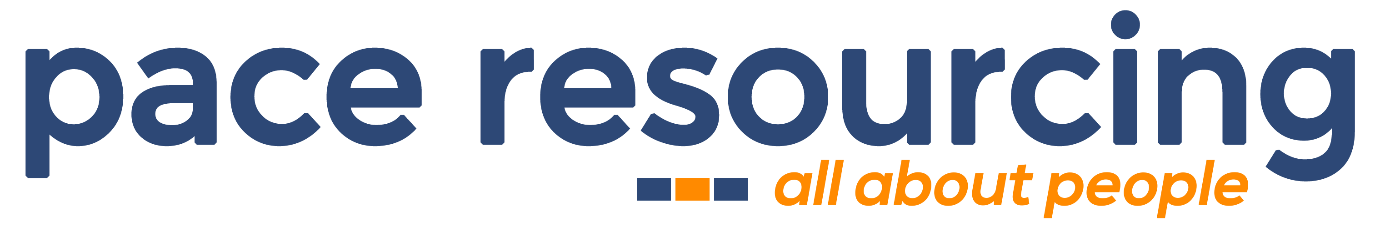 Nameemail@email.com07000 000 000Linkedin.com/in/name/Career Profile or Capability Statement Provide a snapshot of your area of expertise, experience, most marketable/relevant skills and abilities, and unique offering.Career SummaryEducationName of institutionAchievementsInsert achievement statementInsert achievement statementInsert achievement statementInsert achievement statementInsert achievement statementEmployment HistoryBrief description of the organisation: what it does, its annual turnover/revenue, where it is represented, how many employees it hasRole purpose and importance Statement about what the role does to deliver outcomes aligned with the organisation’s strategic objectives. Include the scope and size of the role, who it reports to, how many people you manage, size of budget and what your role delivers to the organisationORKey Responsibilities This is a tactical list of what you do using active, dynamic verbs. It needs to succinctly outline ONLY your most important responsibilities. Brief points about responsibilitiesBrief points about responsibilitiesBrief points about responsibilitiesAchievementsContext, action and measurable, specific resultContext, action and measurable, specific resultContext, action and measurable, specific resultContext, action and measurable, specific resultBrief description of the organisation: what it does, its annual turnover/revenue, where it is represented, how many employees it hasRole purpose and importance Statement about what the role does to deliver outcomes aligned with the organisation’s strategic objectives. Include the scope and size of the role, who it reports to, how many people you manage, size of budget and what your role delivers to the organisationORKey Responsibilities This is a tactical list of what you do using active, dynamic verbs. It needs to succinctly outline ONLY your most important responsibilities. Brief points about responsibilitiesBrief points about responsibilitiesBrief points about responsibilitiesAchievementsContext, action and measurable, specific resultContext, action and measurable, specific resultContext, action and measurable, specific resultContext, action and measurable, specific resultBrief description of the organisation: what it does, its annual turnover/revenue, where it is represented, how many employees it hasRole purpose and importance Statement about what the role does to deliver outcomes aligned with the organisation’s strategic objectives. Include the scope and size of the role, who it reports to, how many people you manage, size of budget and what your role delivers to the organisationORKey Responsibilities This is a tactical list of what you do using active, dynamic verbs. It needs to succinctly outline ONLY your most important responsibilities. Brief points about responsibilitiesBrief points about responsibilitiesBrief points about responsibilitiesAchievementsContext, action and measurable, specific resultContext, action and measurable, specific resultContext, action and measurable, specific resultContext, action and measurable, specific resultFollow this format to cover the last 5-10 years in detail. For positions after 5 years and especially those prior to the last 10 years, role details and achievements are generally less relevant, so can be covered briefly.Professional Memberships (if applicable)Name of associationName of associationProfessional Development / Training CoursesInsert name of courses or accreditationsInsert name of courses or accreditationsRefereesAvailable upon request.Name of organisationMonth year – presentRoleExpertise, experience etc.Expertise, experience etc.Name of organisationMonth year – Month yearRoleExpertise, experience etc.Expertise, experience etc.Name of organisationMonth year – Month yearRoleExpertise, experience etc.Expertise, experience etc.Name of organisationMonth year – Month yearRoleExpertise, experience etc.Expertise, experience etc.Qualification Year Name of organisationMonth year – presentName of organisationMonth year – presentName of organisationMonth year – present